IV WOJEWÓDZKI PRZEGLĄD AMATORSKIEJ TWÓRCZOŚCI TEATRALNEJ „PIKtoGRAmyKARTA ZGŁOSZENIA – MISTRZOWIE RECYTACJI / MISTRZOWIE PIOSENKIELIMINACJE GMINNEImię i nazwisko uczestnika 	Wiek uczestnika 				Uczestnik jest laureatem eliminacji:		 Gminne		Miejskie	……………………………………………………………………………………………(podaj nazwę ośrodka placówki edukacyjnej i miejscowość)Adres zamieszkania:  			Nazwa Przedszkole/Szkoły 		Imię i nazwisko rodzica/opiekuna 	Telefon do rodzica/opiekuna		E-mail rodzica/opiekuna 			Instruktor 					Osoba upoważniona przez rodzica /opiekuna prawnego do opieki nad dzieckiem w czasie Przeglądu					Zgłoszenie (proszę zaznaczyć konkurs oraz kategorie wiekową):             Mistrzowie Recytacji:Kategoria: dzieci w wieku przedszkolnym Kategoria: klasy 1-3 szkoły podstawowej Kategoria: klasy 4-6 szkoły podstawowej Kategoria: klasy 7-8 szkoły podstawowej              Mistrzowie Piosenki Kategoria: dzieci w wieku przedszkolnym Kategoria: klasy 1-3 szkoły podstawowej Kategoria: klasy 4-6 szkoły podstawowej Kategoria: klasy 7-8 szkoły podstawowej Autor wiersza/fragmentu prozy/słów piosenki Tytuł wiersza/fragmentu prozy/piosenki Autor muzyki (w przypadku Mistrzów Piosenki)  ………………………………………………………………………...........................................Akompaniament (w przypadku Mistrzów Piosenki)            śpiew z osobą akompaniującą           z podkładem muzycznym przesłanym do organizatora          śpiew bez akompaniamentuOświadczam, iż zapoznałam/em się z treścią Regulaminu i w pełni akceptuję jego treść. …………………………………..				      (PODPIS)  …………………………………………(miejscowość, data) 				       (czytelny podpis rodzica/opiekuna)Ja, niżej podpisana/y ………………………………………………………………………………, oświadczam, że:wyrażam zgodę na udział mojego dziecka/dzieci ………………………………. IV WOJEWÓDZKIM PRZEGLĄDZIE AMATORSKIEJ TWÓRCZOŚCI TEATRALNEJ „PIKtoGRAmy”, organizowanym przez Podlaski Instytut Kultury w Białymstoku. Zgody dotyczące danych osobowych (Udzielenie wszystkich zgód, jest dobrowolne, jednak konieczne do wzięcia udziału w Przeglądzie):Niniejsze zgody mogą zostać cofnięte w dowolnym momencie poprzez złożenie oświadczenia w tej samej formie, w jakiej  zostały wyrażone. Wycofanie zgody nie wpływa na zgodność z prawem przetwarzania, którego dokonano na podstawie zgody przed jej wycofaniem.……………………………………					(PODPIS)……………………………….......	(miejscowość, data)			(czytelny podpis rodzica/opiekuna prawnego)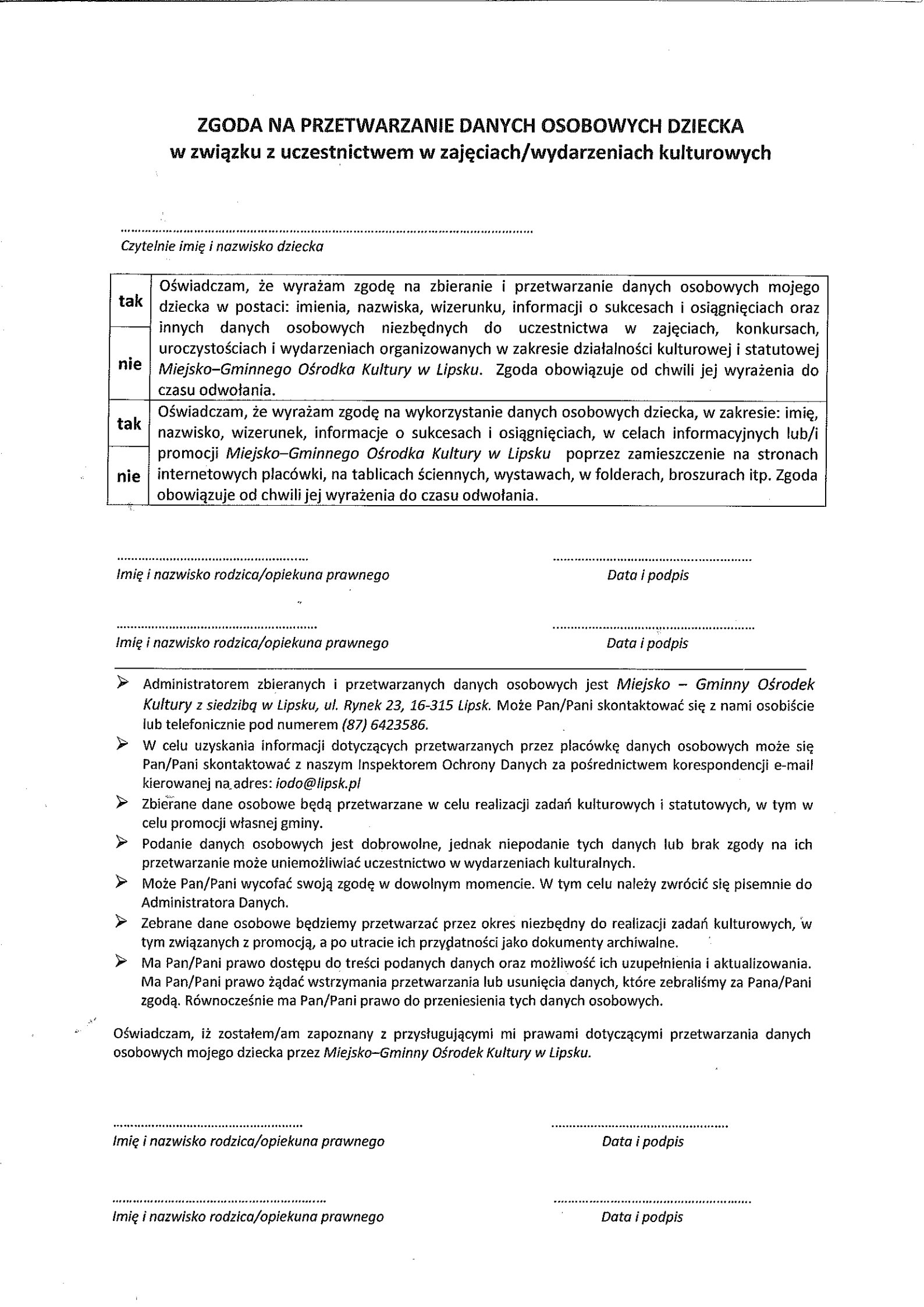 Wyrażam zgodę na przetwarzanie moich danych osobowych w zakresie imienia, nazwiska i adresu poczty elektronicznej przez M-GOK w Lipsku w celu poinformowania mnie o kolejnych edycjach Eliminacji Gminnych  IV WOJEWÓDZKIEGO PRZEGLĄDU AMATORSKIEJ TWÓRCZOŚCI AMATORSKIEJ „PIKtoGRAmy”, za pośrednictwem wiadomości e-mail. Udzielenie tej zgody nie jest konieczne do udziału w PrzeglądzieWyrażam zgodę, na podstawie art. 6 ust. 1 lit. a RODO, na przetwarzanie przez Administratora – PIK w Białymstoku podanych w karcie zgłoszenia danych osobowych:Wyrażam zgodę, na podstawie art. 6 ust. 1 lit. a RODO, na przetwarzanie przez Administratora – PIK w Białymstoku podanych w karcie zgłoszenia danych osobowych:Dziecka/dzieci – w celach związanych z udziałem w ELIMINACJACH Gminnych IV WOJEWÓDZKIEGO Przeglądu AMATORSKIEJJ TWÓRCZOŚCI TEATRALNEJ „PIKtoGRAmy”, w tym umożliwienia uczestnikowi udziału w Eliminacji Przeglądu, wyłonienia zwycięzcy, promocji Eliminacji. Zgoda jest dobrowolna, jest jednak  niezbędne dla prawidłowego przystąpienia do konkursu. Odmowa uniemożliwia uczestnictwo w Przeglądziewłasnych – w celu dokonania zgłoszenia dziecka/dzieci do udziału w Eliminacjach.Zgoda jest dobrowolna, jest jednak  niezbędne dla prawidłowego przystąpienia do konkursu. Odmowa uniemożliwia uczestnictwo w PrzeglądzieWyrażam zgodę, na podstawie art. 6 ust. 1 lit. a RODO oraz art. 81 ustawy z dnia 4.02.1994 r. o prawie autorskim i prawach pokrewnych, na przetwarzanie mojego wizerunku oraz dziecka/dzieci utrwalonego na filmie, poprzez jego rozpowszechnianie (publikację) przez M-GOK w Lipsku w celach związanych z Eliminacjami oraz jego promocją. Niniejsze zezwolenie dotyczące wizerunku utrwalonego w czasie realizacji Eliminacji gminnych do  IV WOJEWÓDZKIEGO PRZEGLADU AMATORSKIEJJ TWÓRCZOŚCI TEATRALNEJ „PIKtoGRAmy”:jest nieodpłatne, nie jest ograniczone ilościowo, czasowo ani terytorialnie; obejmuje wszelkie formy publikacji, za pośrednictwem dowolnego medium, w tym do umieszczania wizerunku na stronach internetowych M-GOK w Lipsku oraz na portalach społecznościowych, na których M-GOK w Lipsku  posiada konto.Obejmuje przygotowanie, wydruk i publiczne rozpowszechnianie przez Organizatora informacji Eliminacji Gminnych  IV WOJEWÓDZKIEGO PRZEGLĄDU AMATORSKIEJ TWÓRCZOŚCI TEATRALNEJ „PIKtoGRAmy”: i materiałów promocyjnych z wykorzystaniem zdjęć/filmów;Obejmuje wykorzystanie i publikację w zapowiedziach Eliminacji Gminnych IV WOJEWÓDZKIEGO PRZEGLĄDU AMATORSKIEJ TWÓRCZOŚCI TEATRALNEJ „PIKtoGRAmy”:  we wszelkich mediach oraz dla celów promocyjnych na stronie internetowej Organizatora Eliminacji i w mediach społecznościowych, na których Organizator Eliminacji  ma konto;Wizerunek może być użyty do różnego rodzaju form elektronicznego przetwarzania obrazu, utrwalania, obróbki, kadrowania i kompozycji, powielania, a także obejmuje  nieodpłatne i bezterminowe zezwolenie na dokonywanie przez Organizatora opracowania zdjęć/filmów, wraz z prawem korzystania i rozpowszechniania takiego opracowania; bez obowiązku akceptacji produktu końcowego, lecz nie w formach obraźliwych lub ogólnie uznanych za nieetyczne.